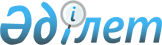 О признании утратившими силу некоторых постановлений акимата Сарыагашского районаПостановление акимата Сарыагашского района Туркестанской области от 24 ноября 2021 года № 396. Зарегистрировано в Министерстве юстиции Республики Казахстан 25 ноября 2021 года № 25409
      В соответствии с пунктом 1 статьи 27 Закона Республики Казахстан "О правовых актах", акимат Сарыагашского района Туркестанской области ПОСТАНОВЛЯЕТ:
      1. Признать утратившими силу некоторые постановления акимата Сарыагашского района согласно приложению к настоящему постановлению.
      2. Государственному учреждению "Аппарат акима Сарыагашского района Туркестанской области" в установленном законодательством Республики Казахстан порядке обеспечить:
      1) государственную регистрацию настоящего постановления в Министерстве юстиции Республики Казахстан;
      2) размещение настоящего постановления на интернет–ресурсе акимата Сарыагашского района.
      3. Контроль за исполнением настоящего постановления возложить на заместителя акима Сарыагашского района Туркестанской области Б.Полатова.
      4. Настоящее постановление вводится в действие со дня его первого официального опубликования. Перечень утративших силу некоторых постановлений акимата Сарыагашского района
      1. Постановление акимата Сарыагашского района Туркестанской области от 15 января 2019 года № 17 "Об установлении квоты рабочих мест для инвалидов" (зарегистрировано в Реестре государственной регистрации нормативных правовых актов за № 4892).
      2. Постановление акимата Сарыагашского района Туркестанской области от 10 июля 2019 года № 270 "О внесении изменений в постановление акимата Сарыагашского района от 15 января 2019 года № 17 "Об установлении квоты рабочих мест для инвалидов"" (зарегистрировано в Реестре государственной регистрации нормативных правовых актов за № 5132).
      3. Постановление акимата Сарыагашского района Туркестанской области от 2 октября 2019 года № 364 "О внесении изменений в постановление акимата Сарыагашского района от 15 января 2019 года № 17 "Об установлении квоты рабочих мест для инвалидов"" (зарегистрировано в Реестре государственной регистрации нормативных правовых актов за № 5191).
      4. Постановление акимата Сарыагашского района Туркестанской области от 1 июля 2020 года № 161 "О внесении изменения в постановление акимата Сарыагашского района от 15 января 2019 года № 17 "Об установлении квоты рабочих мест для инвалидов"" (зарегистрировано в Реестре государственной регистрации нормативных правовых актов за № 5678).
      5. Постановление акимата Сарыагашского района Туркестанской области от 30 декабря 2020 года № 358 "О внесении изменения в постановление акимата Сарыагашского района от 15 января 2019 года № 17 "Об установлении квоты рабочих мест для инвалидов"" (зарегистрировано в Реестре государственной регистрации нормативных правовых актов за № 5989).
					© 2012. РГП на ПХВ «Институт законодательства и правовой информации Республики Казахстан» Министерства юстиции Республики Казахстан
				
      Аким Сарыагашского района

М. Отаршиев
Приложение к постановлению
акимата Сарыагашского района
от 24 ноября 2021 года № 396